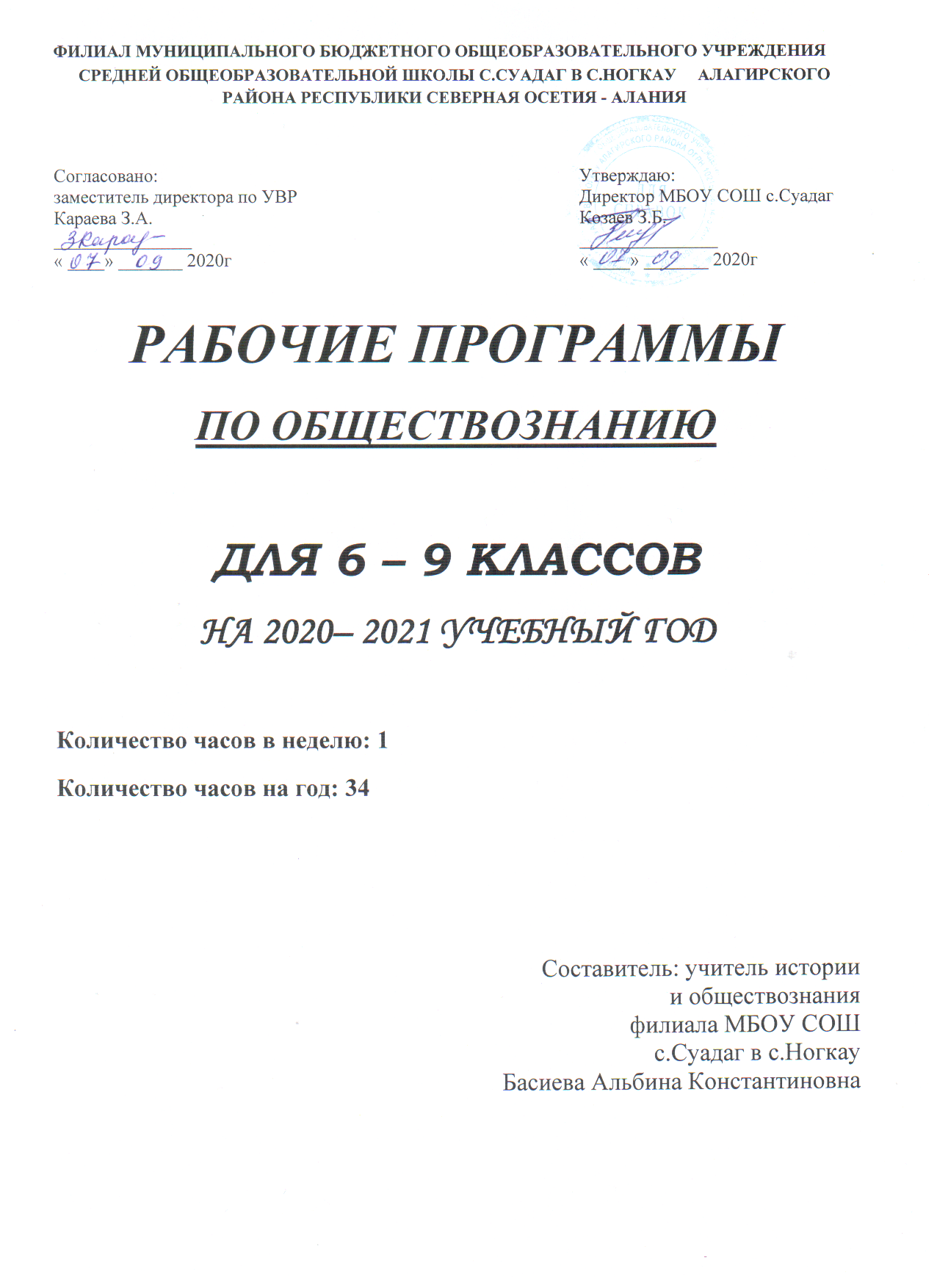 РАБОЧАЯ ПРОГРАММА ПО ОБЩЕСТВОЗНАНИЮ  8 КЛАССПОЯСНИТЕЛЬНАЯ ЗАПИСКАДанная рабочая программа разработана на основе: -Федерального государственного образовательного стандарта, основного общего образования, утв. приказом Минобрнауки России от 17.12.2010 №1897 (п.18.2);- Концепции духовно-нравственного развития и воспитания личности гражданина России;-Примерной программы по учебным предметам. Обществознание. 5-9 классы: проект. – М.: Просвещение, 2010. – 42 с. – (Стандарты второго поколения);- Авторской программы Л.Н. Боголюбова «Обществознание. Рабочие программы. Предметная линия учебников  5-9 классы».-М.: Просвещение 2014 г. ;- Обществознание. Поурочные разработки. 8 класс: учеб. Пособие для общеобразоват. Орг./ Л.Н. Боголюбов, Н.И. Городецкая, Л.Ф. Иванова и др./- М.: Просвещение,2016.-174с. - Учебный план филиала МБОУ СОШ с. Суадаг в с.Ногкау.Учебный план отводит на обществознание в 8 классе 1 ч в неделю, (согласно учебному плану школы учебный год для 8 класса составляет 34 учебные недели). Тематическое планирование рассчитано на  34часа в год. В основе реализации основной образовательной программы лежит системно-деятельностный  подход.УМК1. Авторская программа Л.Н. Боголюбов,Н.И.Городецкая, Л.Ф Иванова и др. «Обществознание. Рабочие программы. Предметная линия учебников  5-9 классы».-М.: Просвещение 2014 г;2. Учебник. Л.Н. Боголюбов, Л.Ф Иванова.  Обществознание.8кл.- М.: Просвещение, 2018г.3.  О.А.Котова, Т.Е.Лискова.  Обществознание. Рабочая тетрадь. 8кл.- М.: Просвещение, 2014;4.  Л.Н. Боголюбов ,Н.И.Городецкая,  Л.Ф Иванова.  Обществознание. Поурочные разработки. 8кл.- М.: Просвещение, 2016.ПЛАНИРУЕМЫЕ ОБРАЗОВАТЕЛЬНЫЕ РЕЗУЛЬТАТЫЛичностные, метапредметные и предметные результаты обучения и освоения содержания курса по обществознанию.Личностными результатами выпускников основной школы, формируемыми при изучении содержания курса, являются:1. Мотивированность на посильное и созидательное участие в жизни общества;2.Заинтерисованность не только в личном успехе, но и в благополучии и процветании своей страны;3.Ценностные ориентиры. Основанные на идеях патриотизма, любви и уважения к Отечеству; необходимости поддержания гражданского мира и согласия; отношении к человеку, его правам и свободам как высшей ценности; стремление к укреплению исторически сложившегося государственного единства; признании равноправия народов, единства разнообразных культур; убежденности в важности для общества семьи и семейных  традиций; осознании своей ответственности за страну перед нынешними и грядущими поколениями.Метапредметные результаты изучения обществознания выпускниками основной школы проявляются в:1. Умение сознательно организовывать свою познавательную деятельность (от постановки цели до получения и оценки результата);2. Умение объяснять явления и процессы социальной действительности с научных позиций; рассматривать их комплексно в контексте сложившихся реалий и возможных перспектив;3. Способности анализировать реальные социальные ситуации, выбирать адекватные способы деятельности и модели поведения в рамках реализуемых основных социальных ролей, свойственных подросткам;4. Овладение различными видами публичных выступлений (высказывания, монолог, дискуссия) и следовании этическим нормам и правилам ведения диалога;5. Умение выполнять познавательные и практические задания, в том числе с использованием проектной деятельность на уроках и в доступной социальной практике, на: - использование элементов причинно – следственного анализа;- исследование несложных реальных связей и зависимостей;- определение сущностных характеристик изучаемого объекта; выбор верных критериев для сравнения, сопоставления. Оценки объектов;- поиск и извлечение нужной информации по заданной теме и адаптированных источниках различного типа;- перевод информации из одной знаковой системы в другую (из текста в таблицу, из аудиовизуального ряда в текст и др.); выбор знаковых систем адекватно познавательной и коммуникативной ситуации;- подкрепление изученных положений конкретными примерами;- оценку своих учебных достижений, поведения, черт своей личности с учетом мнения других людей, в том числе для корректировки собственного поведения в окружающей среде; выполнение в повседневной жизни этических и правовых норм, экологических требований;- определение собственного отношения к явлениям современной жизни, формулирование своей точки зрения.Предметными результатами освоения выпускниками основной школы содержания программы по обществознанию являются в сфере: Познавательной:-относительно целостное представление об обществе и человеке, о сферах и областях общественной жизни, механизмах и регуляторах деятельности людей;-знание ряда ключевых понятий об основных социальных объектах; умение объяснять с опорой на эти понятия явления социальной действительности;-знания, умения и ценностные установки, необходимые для сознательного выполнения старшими подростками основных ролей в пределах своей дееспособности;-умения находить нужную социальную информацию в педагогически отобранных источника; адекватно ее воспринимать, применяя основные обществоведческие термины и понятия; преобразовывать в соответствии с решаемой задачей (анализировать, обобщать, систематизировать, конкретизировать имеющиеся данные, соотносить их с собственными знаниями); давать оценку общественным явлениям с позиций, одобряемых в современном российском обществе социальных ценностей;Ценностно-мотивационной:-понимание побудительной роли мотивов в деятельности человека, места ценностей в мотивационной структуре личности, их значения в жизни человека и развитии общества;-знание основных нравственных и правовых понятий, норм и правил, понимание их роли как решающих регуляторов общественной жизни; умение применять эти нормы и правила к анализу и оценке реальных социальных ситуаций; установка на необходимость руководствоваться этими нормами и правилами в собственной повседневной жизни;-приверженность гуманистическим и демократическим ценностям, патриотизм и гражданственность;Трудовой:-знание особенностей труда как одного из основных видов деятельности человека, основных требований трудовой этики в современном обществе, правовых норм, регулирующих трудовую деятельность несовершеннолетних;-понимание значения трудовой деятельности для личности и общества;Эстетической:-понимание специфики познания мира средствами искусства в соответствии с другими способами познания;-понимание роли искусства в становлении личности и в жизни общества;Коммуникативной:-знание определяющих признаков коммуникативной деятельности в сравнении с другими видами деятельности;-знание новых возможностей для коммуникации в современном обществе; умение использовать современные средства связи и коммуникации для поиска и обработки необходимой социальной информации;-понимание языка массовой социально – политической коммуникации, позволяющее осознанию воспринимать соответствующую информацию, умение различать факты, аргументы, оценочные суждения;-понимание значения коммуникации в межличностном общении;-умение взаимодействовать в ходе выполнения групповой работы, вести диалог, участвовать в дискуссии, аргументировать собственную точку зрения; -знакомство с отдельными приемами и техниками преодоления конфликтов.Личностными результатами изучения предмета «Обществознание» являются следующие умения:Метапредметными результатами изучения предмета «Обществознание» являются следующие умения:Предметными результатами изучения предмета «Обществознание» являются следующие умения: 1-я линия развития личности. Умение понимать связи между людьми в обществе: -Добывать и критически оценивать информацию.  -Систематизировать обществоведческую информацию и представлять её в виде текста, таблицы, схемы. -Обобщать. -Группировать. -Сравнивать факты, явления и понятия. -Устанавливать причинно-следственные связи.2-я линия развития личности. Умение занимать свою позицию в обществе: -Определять и объяснять другим людям своё  отношение к общественным нормам. -Принимать решения в ответственных ситуациях и не бояться отвечать за  свои поступки. -Уметь договариваться с людьми, преодолевать конфликты.3-я линия развития личности. Умение действовать в рамках закона и нравственных норм: - Успешно решать жизненные задачи в разных сферах общественных отношений.ПЛАНИРУЕМЫЕ РЕЗУЛЬТАТЫ ИЗУЧЕНИЯ  КУРСА «ОБЩЕСТВОЗНАНИЕ» К КОНЦУ УЧЕБНОГО ГОДАОбучающиеся научатся: - понимать социальные свойства человека, его взаимодействие с другими людьми; - понимать сущность общества как формы совместной деятельности людей; -понимать содержание и значение социальных норм, регулирующих общественные отношения; -понимать общество как форму жизнедеятельности людей; основные сферы общественной жизни; социальную структуру общества; социальные роли; этнические группы; межнациональные отношения; социальные конфликты; основные вызовы и угрозы ХХI века; семью как малую группу; брак; неполную семью; отношения между поколениями; - объяснять взаимосвязь общества и природы; сфер общественной жизни; многообразие социальных ролей в подростковом возрасте; сущность социальной ответственности; пути разрешения социальных конфликтов; причины и опасность международного терроризма; социальную значимость здорового образа жизни; опасность наркомании и алкоголизма для человека и общества; роль политики в жизни общества; принцип разделения властей; особенности развития демократии в современном мире; опасность политического экстремизма; возможности получения общего и профессионального образования в Российской Федерации; значение науки в жизни современного общества; роль права в жизни общества и государства; взаимосвязь права и государства; - приводить примеры социальных объектов определенного типа, социальных отношений; ситуаций, регулируемых различными видами социальных норм; деятельности людей в различных сферах; -сравнивать понятия «солидарность», «лояльность», «толерантность»; «социальные ценности» и «социальные нормы»; формальные и неформальные группы; органы государственной власти и местного самоуправления; выборы и референдум; политические партии и движения; большие и малые социальные группы; отношения, регулируемые правом и другими социальными нормами на примерах конкретных ситуаций; виды правоотношений, правонарушений и юридической ответственности; полномочия высших органов законодательной, исполнительной и судебной власти; сферу компетенции судов, правоохранительных органов; спрос и потребности, формы собственности, формы торговли, выгоды и трудности предпринимательской деятельности, а также работы по найму, малое предпринимательство и индивидуальную трудовую деятельность, формы заработной платы, формы сбережения граждан. Обучающиеся получат возможность научиться: -наблюдать и интерпретировать явления и события, происходящие в социальной жизни, с опорой на экономические знания;- характеризовать тенденции экономических изменений в нашем обществе; -анализировать с позиций обществознания сложившиеся практики и модели поведения потребителя.СОДЕРЖАНИЕ УЧЕБНОГО КУРСАВводный урок.        Что мы уже знаем и умеем. Чем будем заниматься в новом учебном году. Как добиться успехов в работе в классе и дома.Тема I. Личность и общество.Что делает человека человеком? Отличие человека от других живых существ. Природное и общественное в человеке. Мышление и речь – специфические свойства человека. Способность человека к творчеству. Деятельность человека, её виды. Игра, учеба, труд. Сознание и деятельность. Познание человеком мира и самого себя.Человек, общество, природа. Что такое природа? Биосфера и ноосфера. Взаимодействие человека и окружающей среды. Место человека в мире природы. Человек и Вселенная.Общество как форма жизнедеятельности людей. Основные сферы общественной жизни, их взаимосвязь. Общественные отношения.Развитие общества. Социальные изменения и их формы. Развитие общества. Основные средства связи и коммуникации, их влияние на нашу жизнь. Человечество в XXI веке, тенденции развития, основные вызовы и угрозы. Глобальные проблемы современности.Как стать личностью. Личность. Социальные параметры личности. Индивидуальность человека. Качества сильной личности. Социализация индивида. Мировоззрение. Жизненные ценности и ориентиры.Тема II. Сфера духовной культуры.Сфера духовной жизни и её особенности. Культура личности и общества. Диалог культур как черта современного мира. Тенденции развития духовной культуры в современной России. Мораль. Основные ценности и нормы морали. Гуманизм. Патриотизм и гражданственность. Добро и зло – главные понятия. Критерии морального поведения.Долг и совесть. Объективные обязанности и моральная ответственность. Долг общественный и долг моральный. Совесть – внутренний самоконтроль человека.Моральный выбор – это ответственность. Свобода и ответственность. Моральные знания и практическое поведение. Нравственные чувства и самоконтроль.Образование. Значимость образования в условиях информационного общества. Непрерывность образования. Самообразование.Наука в современном обществе, её значение. Нравственные принципы труда ученого. Возрастание роли научных исследований в современном мире. Религия как одна из форм культуры. Роль религии в культурном развитии. Религиозные нормы. Религиозные организации и объединения, их роль в жизни современного общества. Свобода совести.Тема III. Социальная сфера.Социальная структура общества. Социальная неоднородность общества: причины и проявления. Социальное неравенство. Многообразие социальных общностей и групп. Социальная мобильность. Социальные конфликты и пути их разрешения. Изменения социальной структуры с переходом в постиндустриальное общество.Социальные статусы и роли. Социальная позиция человека в обществе: от чего она зависит. Ролевой репертуар личности. Гендерные различия: социальные роли мужчин и женщин. Изменение статуса с возрастом. Социальные роли подростков. Отношения между поколениями.Нации и межнациональные отношения. Этнические группы. Межнациональные отношения. Отношение к историческому прошлому, традициям, обычаям народа. Взаимодействие людей в многонациональном и многоконфессиональном обществе.Отклоняющееся поведение. Опасность наркомании и алкоголизма для человека и общества. Социальная значимость здорового образа жизни.Тема IV. Экономика.Экономика и её роль в жизни общества. Потребности и ресурсы. Ограниченность ресурсов и экономический выбор. Свободные и экономические блага. Альтернативная стоимость (цена выбора).Главные вопросы экономики. Что, как и для кого производить. Функции экономической системы. Типы экономических систем.Собственность. Право собственности. Формы собственности. Защита прав собственности. Рыночная экономика. Рынок. Рыночный механизм регулирования экономики. Спрос и предложение. Рыночное равновесие.Производство – основа экономики. Производство. Товары и услуги. Факторы производства. Разделение труда и специализация.Предпринимательская деятельность. Предпринимательство. Цели фирмы, её основные организационно-правовые формы. Современные формы предпринимательства. Малое предпринимательство и фермерское хозяйство.Роль государства в экономике. Экономические цели и функции государства. Государственный бюджет. Налоги, уплачиваемые гражданами.Распределение доходов. Распределение. Неравенство доходов Перераспределение доходов. Экономические меры социальной поддержки населения.Потребление. Семейное потребление. Прожиточный минимум. Страховые услуги, предоставляемые гражданам. Экономические основы защиты прав потребителя.Инфляция и семейная экономика. Реальные и номинальные доходы. Инфляция. Банковские услуги, предоставляемые гражданам. Формы сбережений граждан. Потребительский кредит.Безработица, её причины и последствия. Занятость и безработица. Причины безработицы. Экономические и социальные последствия безработицы. Роль государства в обеспечении занятости. Какие профессии востребованы на рынке труда.Мировое хозяйство и международная торговля. Мировое хозяйство. Международная торговля. Обменные курсы валют. Внешнеторговая политика.Календарно-тематическое планирование по обществознанию               8 класс1 час в неделю    всего 34 часаОбществознание.8 класс: учебник для общеобразовательных организаций/ Л.Н. Боголюбов, Н.И.Городецкая, Л.Ф. Иванова/ под ред. Л.Н. Боголюбова. -  М.: Просвещение, 2018.Формулировки личностных результатовв ФГОС1)  воспитание российской гражданской идентичности: патриотизма, любви и уважения к Отечеству, чувства гордости за свою Родину, прошлое и настоящее многонационального народа России; осознание своей этнической принадлежности, знание истории, языка, культуры своего народа, своего края, основ культурного наследия народов России и человечества; усвоение гуманистических, демократических и традиционных ценностей многонационального российского общества; воспитание чувства ответственности и долга перед Родиной;2) формирование ответственного отношения к учению, готовности и способности обучающихся к саморазвитию и самообразованию на основе мотивации к обучению и познанию,  осознанному выбору и построению дальнейшей индивидуальной траектории образования на базе ориентировки в мире профессий и профессиональных предпочтений, с учётом устойчивых познавательных интересов; 3) формирование целостного мировоззрения, соответствующего современному уровню развития науки и общественной практики, учитывающего социальное, культурное, языковое, духовное многообразие современного мира;4) формирование осознанного, уважительного и доброжелательного отношения к другому человеку, его мнению, мировоззрению, культуре, языку, вере, гражданской позиции, к истории, культуре, религии, традициям, языкам, ценностям народов России и народов мира; готовности и способности вести диалог с другими людьми и достигать в нём взаимопонимания; 5) освоение социальных норм, правил поведения, ролей и форм социальной жизни в группах и сообществах, включая взрослые и социальные сообщества; 6) развитие морального сознания и компетентности в решении моральных проблем на основе личностного выбора, формирование нравственных чувств и нравственного поведения, осознанного и ответственного отношения к собственным поступкам; 7) формирование коммуникативной компетентности в общении и  сотрудничестве со сверстниками, детьми старшего и младшего возраста, взрослыми в процессе образовательной, общественно-полезной, учебно-исследовательской, творческой и других видов деятельности;8) осознание значения семьи в жизни человека и общества, принятие ценности семейной жизни, уважительное и заботливое отношение к членам своей семьи;9) развитие эстетического сознания через освоение художественного наследия народов России и мира,  творческой деятельности эстетического характера.УУДФормулировки метапредметных результатовв ФГОСРЕГУЛЯТИВНЫЕ1)  умение самостоятельно определять цели своего обучения, ставить и формулировать для себя новые задачи в учёбе и познавательной деятельности, развивать мотивы и интересы своей познавательной деятельности; РЕГУЛЯТИВНЫЕ2) умение самостоятельно планировать пути  достижения целей,  в том числе альтернативные,  осознанно выбирать  наиболее эффективные способы решения учебных и познавательных задач;РЕГУЛЯТИВНЫЕ3) умение соотносить свои действия с планируемыми результатами, осуществлять контроль своей деятельности в процессе достижения результата, определять способы  действий в рамках предложенных условий и требований, корректировать свои действия в соответствии с изменяющейся ситуацией; РЕГУЛЯТИВНЫЕ4) умение оценивать правильность выполнения учебной задачи,  собственные возможности её решения;РЕГУЛЯТИВНЫЕ5) владение основами самоконтроля, самооценки, принятия решений и осуществления осознанного выбора в учебной и познавательной деятельности; ПОЗНАВАТЕЛЬНЫЕ6) умение  определять понятия, создавать обобщения, устанавливать аналогии, классифицировать,   самостоятельно выбирать основания и критерии для классификации, устанавливать причинно-следственные связи, строить  логическое рассуждение, умозаключение (индуктивное, дедуктивное  и по аналогии) и делать выводы;ПОЗНАВАТЕЛЬНЫЕ7) умение создавать, применять и преобразовывать знаки и символы, модели и схемы для решения учебных и познавательных задач;КОММУНИКА-ТИВНЫЕ8) смысловое чтение; КОММУНИКА-ТИВНЫЕ9) умение организовывать  учебное сотрудничество и совместную деятельность с учителем и сверстниками;   работать индивидуально и в группе находить общее решение и разрешать конфликты на основе согласования позиций и учёта интересов;  формулировать, аргументировать и отстаивать своё мнение; КОММУНИКА-ТИВНЫЕ10) умение осознанно использовать речевые средства в соответствии с задачей коммуникации для выражения своих чувств, мыслей и потребностей, планирования и регуляции своей деятельности;  владение устной и письменной речью, монологической контекстной речьюДатаДатаДатаДата№ урокаТема урокаДомашнее заданиепо планупо планупо планупо факту№ урокаТема урокаДомашнее задание1Вводный урок.2Что делает человека человеком.§ 13Человек, общество, природа.§ 24Общество как форма жизнедеятельности людей.§ 35Развитие общества.§ 46Как стать личностью.§ 57П/о урок  по теме «Личность и общество».8Сфера духовной жизни.§ 69Мораль.§ 710Долг и совесть.§ 811Моральный выбор – это ответственность.§ 912Образование.§ 1013Наука в современном обществе.§ 1114Религия как одна из форм культуры. § 1215П/о урок  по теме «Сфера духовной культуры».16Социальная структура общества.§1317Социальные статусы и роли.§ 1418Нации и межнациональные отношения.§ 1519Отклоняющееся поведение.§ 1620П/о урок  по теме «Социальная сфера».21Экономика и её роль в жизни общества.§ 1722Главные вопросы экономики.§ 1823Собственность.§ 1924Рыночная экономика.§ 2025Производство – основа экономики.§ 2126Предпринимательская деятельность.§ 2227Роль государства в экономике.§ 2328Распределение доходов.§ 2429Потребление.§ 2530Инфляция и семейная экономика.§ 2631Безработица, её причины и последствия.§ 2732Мировое хозяйство и международная торговля.§ 2833П/о урок  по теме «Экономика».34Заключительный урок.